 Средно  училище „Отец Паисий”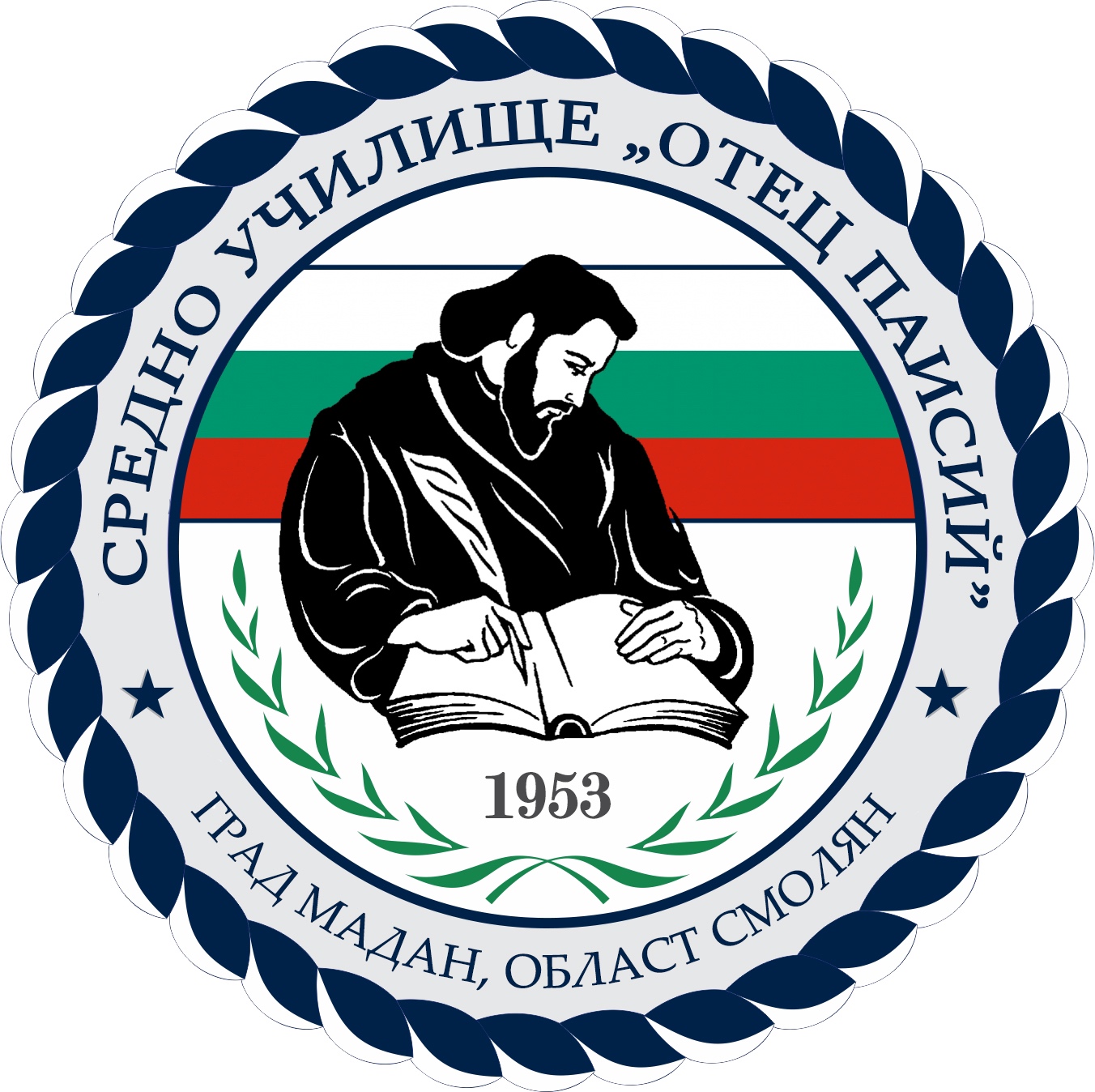 гр. Мадан,  обл. Смолян, общ. Мадан, ул.”Паисий Хилендарски” № 11   тел./факс 0308/2 20 33                                                                      ИНФОРМАЦИЯ           от…………………………………………………………………………класен ръководител на ………..класДОПУСНАТИТЕ ОТСЪСТВИЯ ЗА МЕСЕЦ ……………………Дата:……                                                                       Класен ръководител: …………..ИЗВИНЕНИ ОТСЪСТВИЯИЗВИНЕНИ ОТСЪСТВИЯИЗВИНЕНИ ОТСЪСТВИЯИЗВИНЕНИ ОТСЪСТВИЯИЗВИНЕНИ ОТСЪСТВИЯ№Извинени отсъствия№ на ученикПричинаОбщ брой1Извинени отсъствияс електронна медицинска бележка2Извинени отсъствияс медицинска бележка на хартиен носител3Извинени отсъствия със Заявление до класен ръководителВх.№                  /  брой дни3Извинени отсъствия със Заявление до класен ръководител4Извинени отсъствия със Заявление до директорВх.№                  /  брой дни4Извинени отсъствия със Заявление до директор5Извинени отсъствия по други причиниОБЩ БРОЙ ИЗВИНЕНИ ОТСЪСТВИЯОБЩ БРОЙ ИЗВИНЕНИ ОТСЪСТВИЯОБЩ БРОЙ ИЗВИНЕНИ ОТСЪСТВИЯОБЩ БРОЙ ИЗВИНЕНИ ОТСЪСТВИЯОБЩ БРОЙ ИЗВИНЕНИ ОТСЪСТВИЯНЕИЗВИНЕНИ ОТСЪСТВИЯНЕИЗВИНЕНИ ОТСЪСТВИЯНЕИЗВИНЕНИ ОТСЪСТВИЯНЕИЗВИНЕНИ ОТСЪСТВИЯНЕИЗВИНЕНИ ОТСЪСТВИЯНеизвинени отсъствия№ПричинаОбщ брой1Неизвинени отсъствия2ЗакъсненияОБЩ БРОЙ НЕИЗВИНЕНИ ОТСЪСТВИЯОБЩ БРОЙ НЕИЗВИНЕНИ ОТСЪСТВИЯОБЩ БРОЙ НЕИЗВИНЕНИ ОТСЪСТВИЯОБЩ БРОЙ НЕИЗВИНЕНИ ОТСЪСТВИЯ